Equipment Decontamination Certificate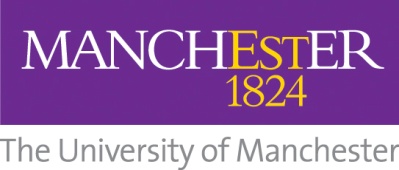 IMPORTANTIt is the responsibility of owners to ensure that equipment to be left/relocated/disposed of is, so far as is reasonably practicable, in a clean and ‘safe’ condition, i.e. free from Biological (including GM), Chemical and Radiological contamination.Please complete Section 1,2,or 3 below as appropriate.Equipment Details Manufacturer Model and Serial noRoom NoBuilding1. The equipment has not been exposed to micro-organisms, clinical material, radioisotopes or hazardous chemicals.1. The equipment has not been exposed to micro-organisms, clinical material, radioisotopes or hazardous chemicals.Signed:(User)Date:2. The equipment has been exposed to micro-organisms / clinical material / radioisotopes / hazardous chemicals* and appropriate decontamination has been carried out. * delete as appropriate2. The equipment has been exposed to micro-organisms / clinical material / radioisotopes / hazardous chemicals* and appropriate decontamination has been carried out. * delete as appropriateSigned:(User)Date:3. Complete decontamination cannot be achieved.3. Complete decontamination cannot be achieved.Nature of residual contamination:Nature of residual contamination:Please take the following precautions when handling/moving:Please take the following precautions when handling/moving:Signed:(User)Date:Contact the person below if you have any queries regarding the content of this certificate.Contact the person below if you have any queries regarding the content of this certificate.Name (please print clearly):Signature:Date:Role: